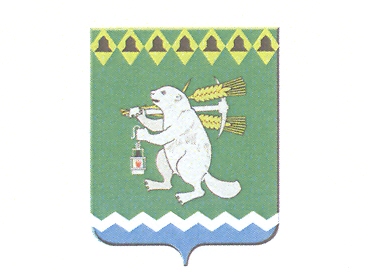 Дума Артемовского городского округаV созыва75  заседание       РЕШЕНИЕОт  27 августа 2015 года                                           			           № 688О повестке  75   заседания Думы Артемовского городского округаВ соответствии со статьей 10 Регламента Думы Артемовского городского округа, принятого решением Думы от 29 июня 2010 года   № 867,Дума Артемовского городского округа РЕШИЛА:Утвердить повестку  75  заседания  Думы Артемовского городского округа:О внесении изменений в Устав Артемовского городского округа.Докладывает Л.В.Маркина, заведующий юридическим отделом Администрации Артемовского городского округа.О назначении и проведении публичных слушаний по обсуждению проекта решения Думы Артемовского городского округа «О внесении изменений в Устав Артемовского городского округа».Докладывает А.А. Горбунов, председатель постоянной комиссии по вопросам местного самоуправления, нормотворчеству и регламенту.О рассмотрении информации, представленной Артемовской городской прокуратурой, от 25.06.2015 по проверке исполнения требований законодательства при подготовке к отопительному сезону 2015-2016 гг., в части  работыДокладывает А.И.Миронов, заместитель главы Администрации по городскому хозяйству и строительству.О рассмотрении информации, представленной Артемовской городской прокуратурой, от 30.06.2015 по проверке исполнения требований законодательства при обеспечении жителей п.Буланаш коммунальными услугами по горячему и холодному водоснабжения. Докладывают  А.И.Миронов, заместитель главы Администрации по городскому хозяйству и строительству;Ю.П.Цыпленков, председатель ТОМС п. Буланаш.О рассмотрении информации, представленной Артемовской городской прокуратурой, от 03.07.2015 по проверке исполнения органами местного самоуправления Артемовского городского округа требований законодательства в сфере  жилищно-коммунального хозяйства по обеспечению горячим водоснабжением жителей п. Буланаш, г. Артемовского.Докладывает  А.И.Миронов, заместитель главы Администрации по городскому хозяйству и строительству.Ю.П.Цыпленков, председатель ТОМС п. Буланаш.Об утверждении годового отчета об исполнении бюджета Артемовского городского округа за 2014 год.Докладывает О.Г.Бачурина,  начальник Финансового управления Администрации Артемовского городского округа.Содокладчик Е.А.Курьина, председатель Счетной палаты Артемовского городского округаИнформация Счетной палаты Артемовского городского округа по отчету  об исполнении бюджета Артемовского городского округа за 1 квартал 2015 года.Докладывает Е.А.Курьина, председатель Счетной палаты Артемовского городского округа.Содокладчик О.Г.Бачурина,  начальник Финансового управления Администрации Артемовского городского округа.О внесении изменений в решение Думы Артемовского городского округа от 25.12.2014 № 587  «Об утверждении бюджета Артемовского городского округа на 2015 год и плановый период 2016 и 2017 годов».Докладывает О.Г.Бачурина, начальник Финансового управления Администрации Артемовского городского округа.О согласии на полную или частичную замену дотации на выравнивание бюджетной обеспеченности Артемовского городского округа дополнительными нормативами отчислений в бюджет Артемовского городского округа от налога на доходы физических лиц на 2016 год и плановый период 2017 и 2018 годов.Докладывает О.Г.Бачурина, начальник Финансового управления Администрации Артемовского городского округа. 10. Информация Счетной палаты Артемовского городского округа  о результатах контрольного мероприятия «Проверка целевого и эффективного использования бюджетных средств, направленных на организацию деятельности муниципального бюджетного учреждения Артемовского городского округа «Центр по расчету и выплате субсидий и приватизации жилья», в том числе правильности начисления и выплаты заработной платы за 2014 год.Докладывает Е.А.Курьина, председатель Счетной палаты Артемовского  городского округа         11. Информация Счетной палаты Артемовского городского округа  о результатах контрольного мероприятия «Проверка  соблюдения нормативов при формировании расходов на содержание органов местного самоуправления Артемовского городского округа, анализ правильности и обоснованности формирования фонда оплаты труда муниципальных служащих Артемовского городского округа на 2014 год».Докладывает Е.А.Курьина, председатель Счетной палаты Артемовского городского округа.	12. О прохождении пожароопасного периода 2015 года в Артемовском городском округе.Никонов А.С., заведующий отделом ГО и ЧС, ПБ и МП Администрации Артемовского городского округа.	13. О реализации муниципальной программы «Развитие газификации в Артемовском городском округе» за 2013-2014 годы».Докладывает  Е.В.Исаков, директор МБУ «Жилкомстрой».	14. О подготовке жилфонда и объектов соцкультбыта, ЖКХ и тепловых сетей к отопительному сезону 2015-2016 годов.Докладывает А.И.Миронов, заместитель главы Администрации по городскому хозяйству и строительству.	15. Об организации сбора, вывоза, утилизации бытовых отходов на территории Артемовского городского округа.Докладывает А.И.Миронов, заместитель главы Администрации по городскому хозяйству и строительству.	16. О внесении изменений и дополнений в Положение об организации профессионального образования и дополнительного профессионального образования  выборных должностных лиц местного самоуправления Артемовского городского округа , депутатов Думы Артемовского городского округа, муниципальных служащих  и работников муниципальных учреждений  Артемовского городского округа, утвержденное решением Думы Артемовского городского округа от 28.08.2014 № 525.Докладывает М.Л.Суворова, заведующий  организационным  отделом Администрации Артемовского городского округа.	17. О внесении изменений в решение Думы Артемовского городского округа от 28.02.2008 № 302 «Об утверждении Положения о порядке проведения аттестации муниципальных служащих в органах местного самоуправления Артемовского городского округа и присвоении классных  чинов муниципальным служащим».Докладывает М.Л.Суворова, заведующий  организационным  отделом Администрации Артемовского городского округа.	18. О включении в состав рабочей группы по приведению Устава Артемовского городского округа, в соответствие действующему законодательству  депутатов Думы Артемовского городского округаДокладывает О.Б.Кузнецова, глава Артемовского городского округа.	19. О формировании Общественной палаты Артемовского городского округа.Докладывает О.Б.Кузнецова, глава Артемовского городского округа	20. О ходе исполнения решения Думы Артемовского городского округа  от 27 февраля 2014 года № 442 «Об обращении Думы Артемовского городского округа об использовании государственного имущества»Докладывает А.А.Горбунов, председатель постоянной комиссии.Содокладчики: Трофимов К.М., Е.А.Александрова, руководители депутатских фракций в Думе Артемовского городского округа.	21. Об участии депутата Думы Артемовского городского округа в работе конкурсной комиссии на формирование кадрового резерва для замещения вакантной должности муниципальной службы в Счетной палате Артемовского городского округа.Докладывает Е.А.Курьина, председатель Счетной палаты Артемовского городского округаГлава Артемовского городского округа 		                        О.Б.Кузнецова